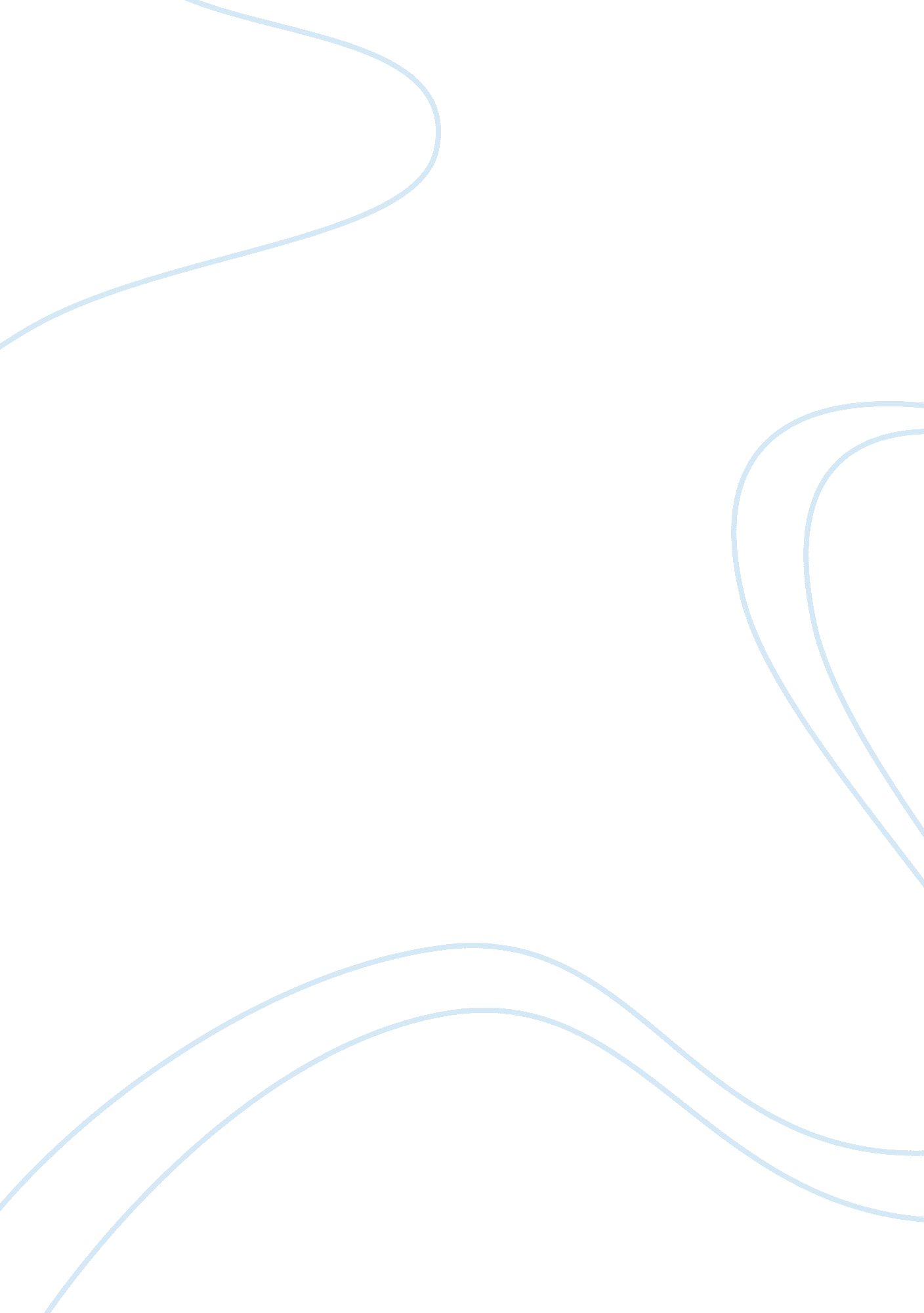 Pltw pbs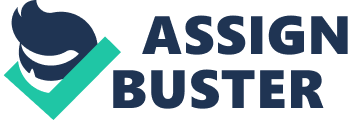 Adenosine tri-phosphateA compound composed of adenosine and three phosphate groups that supplies energy for many biochemical cellular processes by undergoing enzymatic hydrolysisAmino AcidAn organic monomer which serves as a building block of proteins ONPLTW PBS SPECIFICALLY FOR YOUFOR ONLY$13. 90/PAGEOrder NowCalorieThe amount of heat energy required to raise the temperature of 1g of water by 1 CCarbohydrateA sugar in the form of a monosaccharide, disaccharide, of polysaccharideChemical BondAn attractive force that holds together the atoms, ions, of groups of atoms in a molecule or compoundChemical IndicatorA substance (as a dye) used to show visually usually by its capacity for color changeChemical ReactionChemical transformation or change; the interaction of chemical entitiesCompoundA substance consisting of two or more elements in a fixed ratioCovalent bondA type of strong chemical bond in which two atoms share one or more pairs of valence electronsDehydration SynthesisA chemical reaction in which two molecules are bonded together with the removal of a water moleculeDisaccharideA double sugar molecules made of two monosaccharides bonded together through dehydration synthesisElementThe smallest particle of a substance that retains all the properties of the substance and is composed of one or more atomsGlucoseA monomer of carbohydrate, simple sugarHomeostasisThe maintance of relativity stable internal physiological conditionsHydrolysisA chemical process that splits a molecule by adding waterIonic BondA chemical bond resulting from the attraction between oppositely charged ionsLipidsOne of a family of compounds including fats, phospholipids, and steroids that is insoluble in waterMacromoleculeA type of giant molecule formed by joining smaller molecules which includes proteins, polysaccharides, lipids, and nucleic acidsMoleculeTwo or more atoms held together by covalent bondsMonomerThe subunit that serves as the building block of a polymerMonosaccharideA single sugar molecule such as glucoseNutrientA substance that is needed by the body to maintain life and healthPolymerA large molecule consisting of many repeating chemical units or molecules linked togetherPolysaccharideA polymer of thousands of simple sugars formed by dehydration synthesisProteinA three dimensional polymer made of monomers of amino acids 